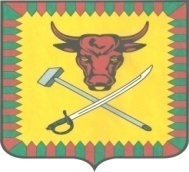 АДМИНИСТРАЦИЯ МУНИЦИПАЛЬНОГО РАЙОНА «ЧИТИНСКИЙ РАЙОН»ПОСТАНОВЛЕНИЕот 15 марта 2021 года                                                                          № 35 - НПАг. ЧитаО введении на территории района режима повышенной готовности для органов управления и сил районного звена территориальной подсистемыединой государственной системы предупреждения и ликвидации чрезвычайных ситуаций Забайкальского краяВ соответствии со статьей 11 Федерального Закона РФ от 21.12.1994 года № 68-ФЗ «О защите населения и территорий от чрезвычайных ситуаций природного и техногенного характера», ст. 8 Уставом муниципального района «Читинский район» утвержденный постановлением администрации муниципального района «Читинский район» от 15 сентября 2014 года № 100, с протокол Комиссии по предупреждению ликвидации чрезвычайных ситуаций и обеспечению пожарной безопасности от 15 марта 2021 года № 7, в связи сильным ветром на территории Читинского района, администрация муниципального района «Читинский район» постановляет:1. Ввести на территории муниципального района «Читинский район» режим функционирования «Повышенная готовность» с 10.00 15 марта 2021 года.2. Руководителем работ по предупреждению чрезвычайной ситуации назначить Сальникова А.С., начальника отдела Управления по развитию инфраструктуры ЖКХ. 3. Создать оперативный штаб в составе:руководитель штаба – Можаров И.В., начальника отдела по делам ГОЧС и МР.члены штаба:Чернобук А.Б., начальника Управления земельных отношений, архитектуры и градостроительства;Осипов Д.А., начальник Управления сельского хозяйства муниципального района;Логинова М.А., председателя Комитета по финансам;Главы администрации городских и сельских поселений района.5. Создать Комиссию по оценке ущерба нанесенный сильным ветром 14-15 марта 2021 года, в составе:Председатель Комиссии – Филиппов С.А., начальник Управления по развитию инфраструктуры ЖКХ. Члены комиссии:Павлова Л.П., председатель Комитета культуры;Звижулева И.Г., заместитель председателя Комитета образования;Ханина Д.И., заместителя начальника Управления экономики и имущества района – начальник отдела муниципального имущества;Ивлева Н.В., главный специалист отдела имущества Управления экономики;Пакулов В.В., ведущий специалист отдела организационной работы и взаимодействия с органами местного самоуправления Управления делами;Киселева И.В., главного специалиста отдела ЖКХ и строительства;Попова Е.В., ведущий специалист отдела ЖКХ и строительства.5.1. При организации работы Комиссии по оценке ущерба руководствоваться нормативно-правовыми актами Правительства РФ.6. Заместителю начальника Управления экономики и имущества района–начальнику отдела муниципального имущества Ханину Д.И. установленным порядком быть в готовности подготовить муниципальные контракты на проведение работ по предупреждению возникновения чрезвычайной ситуации и проведения восстановительных работ после штормового ветра.7. Председателю Комитета по финансам Логиновой М.А. организовать финансовое обеспечение проводимых работ.8. Постановление опубликовать на официальном сайте администрации муниципального района «Читинский район» и в газете «Ингода».9. Контроль за исполнением решения буду осуществлять лично.Врио Главы муниципального района«Читинский район»                                                                       В.А. ХолмогоровИсп. И.В. МожаровТел. 32-36-70